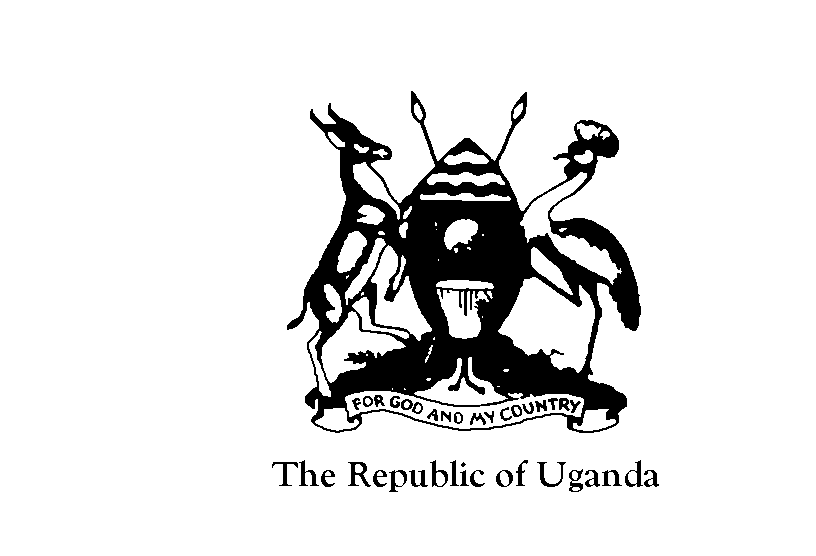 BULAMBULI DISTRICT LOCAL GOVERNMENT MBALE REGISTRATION (SHORT LISTING) OF PROVIDERS FOR WORKS, SERVICES OR SUPPLIES                      August  2021.TABLE OF CONTENTSPreface	3PART I: 	GENERAL PART	41.1	Scope of Application	41.2	Source of Funds	41.3	Corrupt Practices	4PART II: 	INSTRUCTIONS TO PROVIDERS	52.1	Introduction	52.2  Objectives	52.3	Eligible Applicants and Countries	52.4	Cost of Applying	62.6 	Amendment of Short listing Document	7PART III: 	PREPARATION OF APPLICATIONS	73.1	Language of Application	73.2	Documents Establishing Applicant’s Eligibility and Qualifications	73.3	Format and Signing of Applications	7PART IV: 	SUBMISSION OF APPLICATIONS	84.1	Sealing and Labelling of Applications	81.1.1	4.2 Deadline for Submission of Applications	81.1.2	4.3 Late Applications	81.1.3	8PART V: 	OPENING AND EVALUATION OF APPLICATIONS	85.1	Opening of Applications by the procuring and disposing entity	85.2	Evaluation of Applications:	95.3	Clarification of Applications	95.4	Contacting the Procuring and Disposing Entity	95.5	Confidentiality	9PART VI:	SHORT LISTING AND REGISTRATION	106.1	Notification to the Short listed Applicants	106.2	Inspection	106.3	Currency	106.4	Changes in Qualifications of Applicants	10ANNEX A: FORM A1 APPLICATION SUBMISSION SHEET	11ANNEX B: 	STATEMENT OF REQUIREMENTS	21PrefaceLocal government Procurement and Disposal entities are required to establish, maintain and update a register of short listed providers of works, services and supplies for every financial year, and renew it periodically through an open invitation. Registration shall be open to all and intending providers shall be invited using a short list notice.A short list notice shall be published in at least one publication of wide circulation to ensure effective competition.The Registration document comprises of the following parts:Part I:	General PartPart II:	Instructions to BiddersPart III:	Preparation of ApplicationsPart IV:	Submission of ApplicationsPart V:	Opening and Evaluation of  Applications Part VI:	Short listingAppendices:A:	Application Submission SheetB:	Statement of RequirementsC:	Evaluation CriteriaPART I: 	GENERAL	PART1.1	Scope of Application1.1.1	The Procuring and Disposing Entity invites applications from interested providers for registration for provision of works, services and supplies as described in Appendix B. 1.1.2	throughout this document:(a)	The “Applicant” means the bidder submitting an application; and(b)	“Application” means a bid or submission to be short-listed.	As defined in the Local Governments (Public Procurement and Disposal of Public Assets Act and Regulations), 2006. 1.2	Source of Funds1.2.1	The Procuring and Disposing Entity has an approved budget from Government funds towards the cost of the procurements described in Appendix B. The Procuring and Disposing Entity intends to use these funds for payments under the contract(s) resulting from the bidding for which this registration is conducted.1.3	Corrupt Practices1.3.1	It is the Government of Uganda’s policy to require that Procuring and Disposing Entities, as well as Applicants, Providers and Providers, observe the highest standards of ethics during procurement and the execution of contracts. In pursuit of this policy, the Government of Uganda represented by the Public Procurement and Disposal of Public Assets Authority (herein referred to as the Authority):(a)	defines, for the purposes of this provision, the terms set forth below as follows:(i)	“corrupt practice” includes the offering, giving, receiving, or soliciting of anything of value to influence the action of a public official in the procurement process or in contract execution; and(ii)	“fraudulent practice” includes a misrepresentation of facts in order to influence a procurement process or the execution of a contract to the detriment of the Procuring and Disposing Entity, and includes collusive practices among Providers prior to or after bid submission designed to establish bid prices at artificial, non competitive levels and to deprive the Procuring and Disposing Entity of the benefits of free and open competition; (b)	will reject a recommendation for award if it determines that the Bidder recommended for award has engaged in corrupt or fraudulent practices in competing for the Contract; and(c)	will suspend a Provider from engaging in any public procurement proceeding for a stated period of time, if it at any time determines that the Provider has engaged in corrupt or fraudulent practices in competing for, or in executing, a Government contract.1.3.2	In pursuit of the policy, the Government of Uganda requires representatives of both the Procuring and Disposing Entity and of Providers to adhere to the relevant codes of ethical conduct. The Code of Ethical Conduct for Providers is available from the Authority and Providers are required to indicate their acceptance of this code through the declarations in the Application Submission Sheet.PART II: 	INSTRUCTIONS TO PROVIDERS2.1	Introduction 	The procuring and disposing entity will evaluate and short list all eligible firms and organizations for the provision of various works, services or supplies for the Financial Years 2021/2022. Once a firm/organisation has been short listed and registered, it will be invited, several times during the financial year, to submit proposal for the provision of some or all of the works, services or supplies. The procuring and disposing entity     reserves the right to add similar types of works, services or supplies to the list in Appendix B. 2.2  ObjectivesThe procuring and disposing entity invites sealed Applications from reputable providers for works, services or supplies for the provision of various works, services or supplies for the Financial Year 2021/2022The list of items required during the above mentioned financial year is given in Appendix B.  Procuring and Disposing Entities should note that the works, services or supplies are not restricted to those listed in Appendix B. 2.3	Eligible Applicants and Countries2.3.1	An Applicant, and all parties constituting the Applicant, shall meet the following criteria to be eligible for registration to participate in public procurement:(a)	the applicant has the legal capacity to enter into a contract;(b)	the applicant is not:(i)	insolvent;(ii)	in receivership;(iii)	bankrupt; or(iv)	being wound up(c)	the applicant’s business activities have not been suspended;(d)	the applicant is not the subject of legal proceedings for any of the circumstances in (b); and(e)	the applicant has fulfilled his or her obligations to pay taxes and social security contributions.  2.3.2	All countries are eligible except countries subject to the following provisions.		A country shall not be eligible if: (a)	as a matter of law or official regulation, the Government of Uganda prohibits commercial relations with that country, provided that the Government of Uganda is satisfied that such exclusion does not preclude effective competition for the provision of supplies or related services required; or (b)	by an act of compliance with a decision of the United Nations Security Council taken under Chapter VII of the Charter of the United Nations, the Government of Uganda prohibits any import of Supplies from that country or any payments to persons or entities in that country”.2.3.3	An Applicant shall be a natural person, private entity, government-owned entity, subject to 2.3.9, or any combination of them with the formal intent to enter into an agreement or under an existing agreement in the form of a joint venture, consortium or association. In the case of a joint venture, consortium or association, unless otherwise specified in the Application Submission Sheet, all parties shall be jointly and severally liable. 2.3.4	An Applicant and all parties constituting the Applicant shall have the nationality of an eligible country. An Applicant shall be deemed to have the nationality of a country if the Applicant is a citizen, or is constituted, incorporated or registered and operates in conformity with the provisions of the laws of that country. 2.3.5	This criterion shall also apply to the determination of the nationality of proposed subcontractors or providers for any part of the Contract including related services.2.3.6	Applicants shall not have a conflict of interest. All Applicants found to be in conflict of interest shall be disqualified. Applicants shall be considered to have a conflict of interest with one or more parties in this short listing process, if they:(a)	have controlling shareholders in common; or(b)	receive or have received any direct or indirect subsidy from any of them; or(c)	have the same legal representative for purposes of this application; or(d)	have a relationship with each other, directly or through common third parties, that puts them in a position to have access to information about or influence on the application of another Applicant, or influence the decision of the Procuring and Disposing Entity regarding this short listing process; or(e)	participated as a consultant in the preparation of the design or technical specifications of the works, services or supplies that are the subject of this short listing.2.3.7	A firm shall submit only one bid in the same bidding process, either individually as a Bidder or as a partner of a joint venture. No firm can be a subcontractor while submitting a bid individually or as a party of a joint venture in the same bidding process. A firm, if acting in the capacity of Subcontractor in any bid, may participate in more than one bid, but only in that capacity. A Bidder who submits, or participates in, more than one bid will cause all the proposals in which the Bidder has participated to be disqualified.2.3.8	A firm that is under a declaration of suspension by the Authority at the date of submission of the application or thereafter, shall be disqualified. 2.3.9	Government-owned entities in  shall be eligible only if they can establish that they are legally and financially autonomous, and operate under commercial law, and that they are not a dependent agency of the Procuring and Disposing Entity.2.3.10	Applicants shall provide such evidence of their continued eligibility satisfactory to the Procuring and Disposing Entity, as the Procuring and Disposing Entity shall reasonably request. 2.4	Cost of ApplyingThe Applicant shall bear all costs associated with the preparation and submission of its Application, and the procuring and disposing entity will in no case be responsible or liable for those costs, regardless of the conduct or outcome of the short listing process.2.5	Clarification of Registration/Short listing Documents	A prospective Applicant requiring any clarification of the short listing documents may notify the procuring and disposing entity in writing or by cable (hereinafter, the term cable is deemed to include telephone, e-mail and facsimile) at the client’s address indicated below. The procuring and disposing entity will respond in writing to any request for clarification on the short listing documents, which it receives no later than seven (7) days prior to the deadline for the submission of Applications. Written copies of the procuring and disposing entity’s response (including an explanation of the query but without identifying the source of inquiry) will be sent to all prospective applicants that have received the short listing documents.For clarification purposes only, the Procuring and Disposing Entity’s address is:Attention: Head Procurement and Disposal Unit Physical Address: Mbale –, Floor/Room number: Procurement and Disposal Unit Office.Town/District: Bulambuli TownPostal Code/P. O. Box No: 2298, Mbale  Country:  Telephone: 0777767585/0777000683Facsimile number: Electronic mail address: pdubulambuli@gmail.com 2.6 	Amendment of Short listing Document2.6.1	At any time prior to the deadline for submission of applications, the Procuring and Disposing Entity may amend the Short listing Document by issuing addenda.2.6.2	Any addendum issued shall be part of the Short listing Document and shall be communicated in writing to all who have obtained the short listing document from the Procuring and Disposing Entity.2.6.3	To give prospective Applicants reasonable time to take an addendum into account in preparing their applications, the Procuring and Disposing Entity may, at its discretion, extend the deadline for the submission of applications.PART III: 	PREPARATION OF APPLICATIONS3.1	Language of Application 	The Application prepared by the Applicant, as well as all correspondence and documents relating to the Application exchanged by the Applicant and the procuring and disposing entity shall be written in English. Supporting documents and printed literature provided by the Applicant may be in another language provided they are accompanied by an accurate translation of the relevant passages in English, in which case, for purposes of interpretation of the Application, the translation shall govern.3.2	Documents Establishing Applicant’s Eligibility and QualificationsThe Applicant shall provide as part of its Application, the documentary   evidence of the Applicant's legal status, financial, technical and production capability to provide the services if a contract is awarded in the format provided in the Application Submission Sheet. Failure to provide the required information shall result in disqualification.3.3	Format and Signing of Applications3.3.1	The Applicant is requested to submit its Short listing Documents (included in Annex A) in one envelope marked: “Short listing Documents for the provision of works, services or supplies to BULAMBULI DISTRICT LOCAL GOVERNMENT for the Financial Years 2021/2022.”The envelope shall contain one (1) original and two (2) copies. 3.3.2 	The original and the copies of the Application shall be typed or written in indelible ink, and shall be signed by the Applicant or a person or persons duly authorized to sign the short listing documents. All pages of the Application, except for un amended printed literature, shall be initialed by the person or persons signing the Application and each page numbered.3.3.3	Any interlineations, erasures, or overwriting shall be valid only if they are initialed by the person or persons signing the Application. 3.3.4	All Pages of the proposal MUST be numbered sequentially starting with page number one (1) being the cover page.PART IV: 	SUBMISSION OF APPLICATIONS4.1	Sealing and Labelling of Applications4.1.1	The Short listing Application shall be composed of one envelope marked “Short listing Document for the provision of works, services or supplies”. It shall contain one (1) original (marked “Original”) and two (2) copies (marked “Copy”). Bidders applying for more than one item may list all on the single bid submission and attached requirement as above or submit each separately. 4.1.2	For application submission purposes only, the Procuring and Disposing Entity’s address is: Attention:  HEAD PROCUREMENT AND ISPOSAL UNIT 	Physical Address: 	MBALE –  Floor/Room number: 	PROCUREMRNT DISPOSAL UNIT OFFICE.Town/District 	 BULAMBULI LOCAL GOVERNMENT Postal Code: 	 MBALE Country: 	UGANDAEmil:The deadline for application submission is: Date: 	27TH AUGUST, 2021Time (local time): 11:30 am.4.1.3	The envelope shall also indicate the name and address of the Applicant to enable the Application to be returned unopened in case it is declared “late”.4.1.4	If the envelope is not sealed and marked as required by Clause 4.1, the procuring and disposing entity will assume no responsibility for the Applications misplacement or premature opening.4.2	Deadline for Submission of Applications	Applications must be received by Bulambuli district Local Government  at the address specified under Clause 4.1.2 no later than Date 27TH AUGUST, 2021 and Time11:30am.4.3	Late Applications	Any Application received after the deadline for submission of Applications prescribed by the procuring and disposing entity will be rejected and returned unopened to the Applicant.PART V: 	OPENING AND EVALUATION OF APPLICATIONS5.1	Opening of Applications by the procuring and disposing entity 5.1.1	The procuring and disposing entity will read out Applicants’ particulars in the presence of Applicants' representatives who choose to attend, on the Date 27TH AUGUST, 2021 Time11:35am. The Applicants' representatives who are present shall sign a register as evidence for their attendance.5.1.2	No Application shall be rejected at Application opening, except for late Applications, which shall be returned unopened to the Applicants.  5.1.3	The Procuring and disposing entity   will prepare minutes for the Application opening.5.2	Evaluation of Applications:(a)	The procuring and disposing entity   will carry out the evaluation of proposals on the basis of their responsiveness to:Legal StatusTax  Payment Financial Position – Presentation of copies of Audited Financial statements for the last one year.  Specific evaluation criteria for each category as given in Appendix C.(b)	Any application that fails to meet the requirements in 5.2 (a) will be considered unsuitable and shall be rejected at this stage.  The Procuring and Disposing Entity shall notify the Applicant of the rejection of their application.5.3	Clarification of Applications 5.3.1	During evaluation of the Applications, the procuring and disposing entity                             may, at its discretion, ask the Applicant for clarification of its Application. A request for clarification shall be signed and sent to a bidder by the chairperson of the evaluation committee and all requests for clarifications shall be copied to all bidders for information purposes only and noted in the evaluation report.5.3.2	A bidder shall be instructed to reply to clarifications in writing within a specified time, addressing their responses to the head of the procurement and disposal unit.5.3.3	The head of the procurement and disposal unit shall ensure that all replies are promptly forwarded to the chairperson of the evaluation committee.5.3.4	Failure of a bidder to respond to a request for clarification may result in the rejection of its bid.5.4	Contacting the Procuring and Disposing Entity5.4.1	No Applicant shall contact the procuring and disposing entity on any matter relating to its Application from the time of Application opening to short listing of Applicants.5.4.2	Any effort by the Applicant to influence the procuring and disposing entity                             in its decisions on the Application evaluation may result in the rejection of the Application.5.5	Confidentiality5.5.1	Information relating to the evaluation of applications, and recommendation for short listing, shall not be disclosed to Applicants or any other persons not officially concerned with such process until the notification of short listing is made to all Applicants.5.5.2	From the deadline for submission of applications to the time of notification of the results of the short listing, any Applicant that wishes to contact the Procuring and Disposing Entity on any matter related to the short listing process, may do so but only in writing. PART VI:	SHORT LISTING AND REGISTRATION6.1	Notification to the Short listed ApplicantsThe procuring and disposing entity will notify all successful Applicants in writing by registered letter or by cable, that they have been short listed and registered to provide works, services or supplies for the Financial Years 2021/20226.2	InspectionThe Procuring and Disposing Entity reserves the right to conduct a physical inspection of the premises of the Applicant at its own cost and discretion, during the evaluation process. If, after the inspection, it is deemed that the physical structure and quality of service equipment is unsatisfactory, then the Application will be rejected. The Procuring and Disposing Entity reserves the right to verify all information submitted.6.3	Currency	All monetary/financial information furnished, must be quoted in uganda shillings 6.4	Changes in Qualifications of Applicants6.4.1	Applicants and those subsequently registered or conditionally short listed, shall inform the Procuring and Disposing Entity of any material change in information that might affect their qualification status. Providers shall be required to update key short listing information at the time of bidding.6.4.2	Prior to award of contract, the best evaluated applicant will be required to confirm its continued qualified status in a post-qualification review process. ANNEX A: FORM A1 APPLICATION SUBMISSION SHEET	Date: ---------------------------------------[insert day, month, year]To: -----------------------------------------------------------------------------------------------------------------------------------------------------------------------------------------------------------------------------------------------------------------------------------------------------------------------------------------------------------------------------------------------------------------[insert full name of Procuring and Disposing Entity]We, the undersigned declare that: We have examined and have no reservations to the short listing document, including Addenda No:……...-------------------, [insert the number and issuing date of each Addenda];We hereby apply to be short listed and be registered for the following works, services or supplies:We, including any subcontractors or providers for any part of the contract or contracts resulting from this short listing process, are eligible to participate in public procurement;We undertake to abide by the Code of Ethical Conduct for Providers and Providers during the procurement process and the execution of any resulting contract;We, including any subcontractors or providers for any part of the contract or contracts resulting from this short listing process, have nationals from the following eligible countries ----------------------------------------------------------------------[insert the nationality of the Applicant, including that of all parties in case of a joint venture and the nationality of any subcontractors, if applicable];We, including any subcontractors or providers for any part of the contract or contracts resulting from this short listing process do not have any conflict of interest, and are not associated, nor have been associated in the past, directly or indirectly, with the consultant or any other entity that has prepared the design or technical specifications of the Supplies;We, our affiliates or subsidiaries, including any subcontractors for any part of the contract or contracts resulting from this short listing process, have not been suspended by the Public Procurement and Disposal of Public Assets Authority in Uganda from participating in public procurement; We are not a government owned entity, or if we are, we meet the requirements of 2.3.9.We declare that the following commissions, gratuities, or fees have been paid or are to be paid with respect to the short listing process, the corresponding bidding process or execution of the Contract: -----------------------[insert complete name of each Recipient, their full address, the reason for which each commission or gratuity was paid and the amount and currency of each such commission or gratuity. If none has been paid or is to be paid, indicate “none”.]We understand that you may amend the scope and value of any contracts to be bid or cancel the short listing process at any time and that you are neither bound to accept any application that you may receive nor to invite the short listed applicants to bid for the contract or contracts, which are the subject of this short listing, without incurring any liability to the Applicants;We understand that qualification information will be subject to verification through a post-qualification process prior to any award of contract;We hereby authorise you and your authorised representatives, to conduct any enquiries or investigations to verify the statements, documents and information submitted in connection with this application and to seek clarification from our bankers and clients regarding any financial and technical aspects. This Application Submission Sheet will also serve as authorisation to any individual or authorised representative of any institution referred to in the supporting information to provide such information deemed necessary and as requested by you to verify statement s and information provided in this application.  Signed: ----------------------------------------------------------------------------[signature of person whose name and capacity are shown below]Name:--------------------------------------------------------------------------------------------------- [insert complete name of person signing the application]	In the capacity of ---------------------------------------------------------------------------------[insert legal capacity of person signing the application] Duly authorized to sign the application for and on behalf of: ------------------------------------------------------------[insert complete name of Applicant/Joint Venture]Dated on ____________ day of __________________, _______ [insert date of signing]FORM A2: APPLICANT INFORMATION SHEETFORM A3:	FINANCIAL STATEMENTShare capitalAuthorized share capital:Annual value of business under taken in the last two yearsApproximate value of current work related to this type of works, services or suppliesPlease attach copies of the company’s audited accounts for the previous  year (profit/loss, assets/liabilities) and any financial data, which you consider to be useful in the shortlisting. Please list all the attachments below.Name and address of Bankers from which references can be obtained and authority to seek references.FORM A4: RESOURCES: PERSONNEL                     Number of staff               Management staff:Technical staff:Support staff:Please list the present key personnel and management staff.FORM A5:	RESOURCES: PROVIDERS EQUIPMENT AND FACILITIESOn the basis of the information provided in the short listing documents, please indicate equipment and facilities considered by your firm to be necessary for undertaking the contract and whether this is already in the company’s ownership or will be otherwise procured.The following facilities and infrastructure are available at the Applicants premises/workshop:The applicant MUST attach evidence of performance of the above contracts either in the form of reference letters from the clients. This is applicable for both completed and current similar assignments.ANNEX B: 	STATEMENT OF REQUIREMENTSThe items listed under this category are for prequalification purpose.CATEGORY A: PREQUALIFICATION Supplies  Supply of agricultural inputs ,  implements and tree seedlingsSupply of furniture and furnishings Supply of office equipment and technology Supply of HDPE & Fittings & tanksSupply of motorcycle and bicycles Supply of livestock & veterinary medicine Supply of fish fingerlings and feeds Supply of medical equipment  Supply of solar systems and installation Services Borehole Siting and documentation Network installation Provision of  land surveying servicesEnvironmental impact assessment  Works Construction of buildings and pit latrinesConstruction of Roads and bridges Construction and extension Gravity flow schemes Protection of water springs Borehole Rehabilitation casting and installation Borehole DrillingFencing Electrical installation repairs and supplies ANNEX C:		EVALUATION CRITERIAThe evaluation criteria is shall be based on four main areas namely eligibility, experience, capacity, technical and quality requirements. The best evaluated bidders shall be classified according to their capacity. Works, Services and Supplies (a)	PersonnelThe Bidder must demonstrate that it will have the personnel for the key positions that meet the following requirements: Must demonstrate capacity and provide personnel relevant for each subject applied for The Bidder shall provide details of the proposed personnel and their experience records (CVs)(b)	EquipmentThe Bidder must demonstrate that it will have access to the equipment (either by ownership, lease, hire): Attach documentary evidence of ownership, (Lease, hire such as registration books, agreements or memoranda or purchase order) that will be necessary for the contract.6.2 a)  Pending LitigationAll pending litigation shall in total not represent more than 5% of the Bidder’s net worth and shall be treated as resolved against the Bidder.Historical Financial PerformanceSubmission of audited accounts or other financial statements acceptable to the Employer, for the previous year to demonstrate the current soundness of the bidders’ financial position and its prospective long term profitability.(C) Average Annual TurnoverMinimum average annual turnover of UGX calculated as total certified payments received for contracts in progress (70%) or completed or other related incomes, within the last 5 years is UGX 10 million.6.2.5 Financial  ResourcesThe Bidder must demonstrate access to, or availability of, financial resources such as liquid assets, unencumbered real assets, and other financial means, other than any contractual advance payments to meet: 6.2.6 General ExperienceExperience under contracts in the role of contractor, subcontractor, or management contractor for at least one contract of any amount in the last 5 years prior to the bid submission deadline.ANNEX D: APPLICANT’S DETAIL INFORMATION SHEET FORM.Fill in this form carefully with the correct information only and submit it as part of your bid I/we certify that this is true information from m/s ____________________________________________________________________________Name     ……………………………………………………………	Signature ………………………………….............................Reference NumberDescription of Works, Services or SuppliesName of RecipientAddressPurpose/ReasonAmount & currencySTRUCTURE AND ORGANIZATION1Name of Applicant:[insert full legal name]Physical address:[insert street/ number/ town or city/ country]Postal address:Telephone number:Telefax number:Email:2Description of the Applicant’s activities: 3Number of years of experience in the provision of the works, services or supplies under reference4In case of a Joint Venture, the following documentation shall be required for each member of the joint venture:a copy of the Applicant’s Trading license or equivalent;/currenta copy of the  Applicant’s Certificate of Registration or equivalent;a copy of the Applicant’s income tax clearance certificate or equivalent;/ORIGINALa copy of the Applicant’s Tax identification number /TIN Number Power of Attorney of the signatory(ies) of the bid authorizing signature of the bid on behalf of the joint venture; registered powers a certified copy of the Joint Venture Agreement, which is legally binding on all partners, showing that all partners shall be jointly and severally liable and one of the partners will be nominated as being in charge, authorised to incur liabilities, and receive instructions for and on behalf of any and all partners of the joint venture.Registration certificate by NITA-U ( National Information Technology Authority ) for information technology service providers.The Applicant’s authorised representative for information is:Name: ---------------------------------------------------------------------[insert full legal name]Address: -----------------------------------------------------------------------------------------[insert street/ number/ town or city/ country]Telephone/Fax  numbers: --------------------------------------------------------------------------------------------------------------------------------------------------------------[insert telephone/fax numbers, including country and city codes]E-mail address: -------------------------------------------------------------------------------------------------[indicate e-mail address]5Describe your company’s access from other sources (name the sources/companies) to works, services or supplies it does not carry out or does not have in stock, and the delivery schedule in these cases 6What is the time schedule of providing and completing the works, services or supplies being applied for?7Please indicate here or attach an organization chart showing the company structure including key personnel 8What are the specific types of equipment/vehicles that the company is certified to work on? (E.g. Motor vehicle, equipment maintenance, e.t.c.)9Please indicate the additional works, services or supplies that the company can provide e.g. mobile repair, vehicle breakdown, pickup service etcYearTurn overNameQualificationPositionYears of relevant experienceFORM A6:  EXPERIENCE: RELEVANT PROJECTS COMPLETEDFORM A6:  EXPERIENCE: RELEVANT PROJECTS COMPLETEDFORM A6:  EXPERIENCE: RELEVANT PROJECTS COMPLETEDFORM A6:  EXPERIENCE: RELEVANT PROJECTS COMPLETEDPlease fill in information about the relevant contracts completed over the past five years.Please fill in information about the relevant contracts completed over the past five years.Please fill in information about the relevant contracts completed over the past five years.Please fill in information about the relevant contracts completed over the past five years.Name EmployerDescription of ContractsTotal Contract PriceDate of CompletionEXPERIENCE: CURRENT RELEVANT CONTRACTSEXPERIENCE: CURRENT RELEVANT CONTRACTSEXPERIENCE: CURRENT RELEVANT CONTRACTSEXPERIENCE: CURRENT RELEVANT CONTRACTSPlease fill in information about the current relevant contracts being executed.Please fill in information about the current relevant contracts being executed.Please fill in information about the current relevant contracts being executed.Please fill in information about the current relevant contracts being executed.Name EmployerDescription of Contract Contract PriceValue completed and certifiedFORM A7:   LEGAL STATUS 1Enclose a copy of the Memorandum and Articles of Association or its equivalent. A separate list of Directors/Partners/Proprietors should be attached. A joint venture agreement should be attached where applicable.2Enclose a copy of the Certificate of Incorporation or its equivalent.3Enclose a copy of the Power of Attorney to the signatory of the short listing document registered by the Registrar of Companies or written authorization to submit the application.4Enclose an Income Tax Clearance Certificate for the current year 2021/2022 addressed to the Bulambuli district Local Government, for this particular purpose. The procuring and disposing entity shall only accept valid income tax clearance certificates.Enclose an Annual Tax Clearance certificate for the previous year.Enclose the Tax identification number 5Please enclose a copy of a Trading License for the current year certified by an issuing authority.6Please enclose a copy of your firm’s insurance policy coverage (applicable to motor vehicle maintenance, repair of office equipment, e.t.c.)7Please enclose a copy of your firm’s ISO or other quality assurance certificate, if any.8Please enclose a copy of Registration certificate by NITA-U ( National Information Technology Authority ) for information technology service providers.A	Evaluation Methodology1.	Methodology Used	The evaluation methodology to be used for the evaluation of bids received shall be the Technical Compliance Selection (TCS) methodology.2.	Summary of Methodology2.1	The Technical Compliance Selection methodology recommends the bid, which is eligible, compliant and substantially responsive to the technical and commercial requirements of the Bidding Document, provided that the Bidder is determined to be qualified. 2.2	The evaluation shall be conducted in two sequential stages –A preliminary examination to determine the eligibility of bidders and the administrative compliance of bids received;A detailed evaluation to determine the commercial and technical responsiveness of the eligible and compliant bids to be prequalified.2.3	Failure of a bid at any stage of the evaluation shall prevent further consideration at the next stage of evaluation.  Substantial responsiveness shall be considered a pass.2.1	The Technical Compliance Selection methodology recommends the bid, which is eligible, compliant and substantially responsive to the technical and commercial requirements of the Bidding Document, provided that the Bidder is determined to be qualified. 2.2	The evaluation shall be conducted in two sequential stages –A preliminary examination to determine the eligibility of bidders and the administrative compliance of bids received;A detailed evaluation to determine the commercial and technical responsiveness of the eligible and compliant bids to be prequalified.2.3	Failure of a bid at any stage of the evaluation shall prevent further consideration at the next stage of evaluation.  Substantial responsiveness shall be considered a pass.2.1	The Technical Compliance Selection methodology recommends the bid, which is eligible, compliant and substantially responsive to the technical and commercial requirements of the Bidding Document, provided that the Bidder is determined to be qualified. 2.2	The evaluation shall be conducted in two sequential stages –A preliminary examination to determine the eligibility of bidders and the administrative compliance of bids received;A detailed evaluation to determine the commercial and technical responsiveness of the eligible and compliant bids to be prequalified.2.3	Failure of a bid at any stage of the evaluation shall prevent further consideration at the next stage of evaluation.  Substantial responsiveness shall be considered a pass.B	Preliminary Examination CriteriaB	Preliminary Examination CriteriaB	Preliminary Examination Criteria3.	Eligibility Criteria3.1	The eligibility requirements shall be determined  3.1	The eligibility requirements shall be determined  3.1	The eligibility requirements shall be determined  3.2	The documentation required to provide evidence of eligibility shall be:- (a) A certificate of Registration/Incorporation issued by Uganda Registration Services Bureau(URSB) (b)  A copy of the Bidder’s Trading licence (2021)  (c) Complete application submission sheet with all the details             (d) A declaration in the application  Submission Sheet of nationality of the Bidder;            (e) A declaration in the application  Submission Sheet that the Bidder is not under                     suspension by the Authority;              (f)  Current Tax clearance addressed to Bulambuli district local government.            (g) Evidence of payment of nonrefundable fee receipt or bank deposit slip of UGX 50,000 to                                                      Bulambuli District Local Government.h)   Company / business profile with details of all staff, equipment , past experience.(i)   Financial status of the firm (latest audited books of Accounts for the previous year.(j)  Separate list of directors /partners /proprietors  3.2	The documentation required to provide evidence of eligibility shall be:- (a) A certificate of Registration/Incorporation issued by Uganda Registration Services Bureau(URSB) (b)  A copy of the Bidder’s Trading licence (2021)  (c) Complete application submission sheet with all the details             (d) A declaration in the application  Submission Sheet of nationality of the Bidder;            (e) A declaration in the application  Submission Sheet that the Bidder is not under                     suspension by the Authority;              (f)  Current Tax clearance addressed to Bulambuli district local government.            (g) Evidence of payment of nonrefundable fee receipt or bank deposit slip of UGX 50,000 to                                                      Bulambuli District Local Government.h)   Company / business profile with details of all staff, equipment , past experience.(i)   Financial status of the firm (latest audited books of Accounts for the previous year.(j)  Separate list of directors /partners /proprietors  3.2	The documentation required to provide evidence of eligibility shall be:- (a) A certificate of Registration/Incorporation issued by Uganda Registration Services Bureau(URSB) (b)  A copy of the Bidder’s Trading licence (2021)  (c) Complete application submission sheet with all the details             (d) A declaration in the application  Submission Sheet of nationality of the Bidder;            (e) A declaration in the application  Submission Sheet that the Bidder is not under                     suspension by the Authority;              (f)  Current Tax clearance addressed to Bulambuli district local government.            (g) Evidence of payment of nonrefundable fee receipt or bank deposit slip of UGX 50,000 to                                                      Bulambuli District Local Government.h)   Company / business profile with details of all staff, equipment , past experience.(i)   Financial status of the firm (latest audited books of Accounts for the previous year.(j)  Separate list of directors /partners /proprietors  (k)     Name and address of business (postal and physical address including telephone and other contact details(l) Registration certificate by NITA-U ( National Information Technology Authority ) ( This is applicable to those applying  for  office equipment and technology(k)     Name and address of business (postal and physical address including telephone and other contact details(l) Registration certificate by NITA-U ( National Information Technology Authority ) ( This is applicable to those applying  for  office equipment and technology(k)     Name and address of business (postal and physical address including telephone and other contact details(l) Registration certificate by NITA-U ( National Information Technology Authority ) ( This is applicable to those applying  for  office equipment and technology3.3	A Power of Attorney which if signed in Uganda shall be registered by URSB; or if signed 	outside Uganda shall be notarized authorizing signature of the bid on behalf of the  	Bidder.3.4	For a Joint Venture, the documentation in Section 3.2 shall be required for each 	member of the Joint Venture and the following additional documentation shall be 	required:a certified copy of the Joint Venture Agreement or letter of intent to enter into such an agreement, which is legally binding on all partners, showing that:All partners shall be jointly and severally liable for the execution of the Contract in accordance with the Contract terms;One of the partners will be nominated as being in charge, and receive instructions for and on behalf of any and all partners of the joint venture; andThe execution of the entire Contract, including payment, shall be done exclusively with the partner in charge.a Power of Attorney from each member of the JV nominating a Representative in the JV and a Power of Attorney from the JV nominating a representative who shall have the authority to conduct all business for and on behalf of any and all the parties of the JV during the bidding process and, in the event the JV is awarded the Contract, during contract execution3.3	A Power of Attorney which if signed in Uganda shall be registered by URSB; or if signed 	outside Uganda shall be notarized authorizing signature of the bid on behalf of the  	Bidder.3.4	For a Joint Venture, the documentation in Section 3.2 shall be required for each 	member of the Joint Venture and the following additional documentation shall be 	required:a certified copy of the Joint Venture Agreement or letter of intent to enter into such an agreement, which is legally binding on all partners, showing that:All partners shall be jointly and severally liable for the execution of the Contract in accordance with the Contract terms;One of the partners will be nominated as being in charge, and receive instructions for and on behalf of any and all partners of the joint venture; andThe execution of the entire Contract, including payment, shall be done exclusively with the partner in charge.a Power of Attorney from each member of the JV nominating a Representative in the JV and a Power of Attorney from the JV nominating a representative who shall have the authority to conduct all business for and on behalf of any and all the parties of the JV during the bidding process and, in the event the JV is awarded the Contract, during contract execution3.3	A Power of Attorney which if signed in Uganda shall be registered by URSB; or if signed 	outside Uganda shall be notarized authorizing signature of the bid on behalf of the  	Bidder.3.4	For a Joint Venture, the documentation in Section 3.2 shall be required for each 	member of the Joint Venture and the following additional documentation shall be 	required:a certified copy of the Joint Venture Agreement or letter of intent to enter into such an agreement, which is legally binding on all partners, showing that:All partners shall be jointly and severally liable for the execution of the Contract in accordance with the Contract terms;One of the partners will be nominated as being in charge, and receive instructions for and on behalf of any and all partners of the joint venture; andThe execution of the entire Contract, including payment, shall be done exclusively with the partner in charge.a Power of Attorney from each member of the JV nominating a Representative in the JV and a Power of Attorney from the JV nominating a representative who shall have the authority to conduct all business for and on behalf of any and all the parties of the JV during the bidding process and, in the event the JV is awarded the Contract, during contract execution4.	Administrative Compliance Criteria4.	Administrative Compliance CriteriaC	Detailed Evaluation CriteriaC	Detailed Evaluation CriteriaC	Detailed Evaluation Criteria5.	Commercial Criteria5.1	The commercial responsiveness of bids shall be evaluated in accordance with PART V Clauses. 5.2	The assessment of responsiveness will consider the following criteria:  (a)  Experience as prime contractor in at least one (1) works  service or supply of similar nature and complexity.New companies should demonstrate that they adequate experienced personnel and equipment   relevant to undertake the assignment.6. 	Technical Criteria6.1	Adequacy of Technical ProposalEvaluation of the Bidder's Technical Bid will include an assessment of the Bidder's 	technical capacity to mobilize key equipment and personnel. 5.1	The commercial responsiveness of bids shall be evaluated in accordance with PART V Clauses. 5.2	The assessment of responsiveness will consider the following criteria:  (a)  Experience as prime contractor in at least one (1) works  service or supply of similar nature and complexity.New companies should demonstrate that they adequate experienced personnel and equipment   relevant to undertake the assignment.6. 	Technical Criteria6.1	Adequacy of Technical ProposalEvaluation of the Bidder's Technical Bid will include an assessment of the Bidder's 	technical capacity to mobilize key equipment and personnel. 5.1	The commercial responsiveness of bids shall be evaluated in accordance with PART V Clauses. 5.2	The assessment of responsiveness will consider the following criteria:  (a)  Experience as prime contractor in at least one (1) works  service or supply of similar nature and complexity.New companies should demonstrate that they adequate experienced personnel and equipment   relevant to undertake the assignment.6. 	Technical Criteria6.1	Adequacy of Technical ProposalEvaluation of the Bidder's Technical Bid will include an assessment of the Bidder's 	technical capacity to mobilize key equipment and personnel. SHORT LISTING FOR SHORT LISTING FOR NAME OF APPLICANT :NAME OF APPLICANT :TIN NUMBERTIN NUMBERVAT Registration Tick as appropriate VAT Registration Tick as appropriate YesNOTIN NUMBERTIN NUMBERVAT Registration Tick as appropriate VAT Registration Tick as appropriate YEAR OF REGISTRATION /INCORPORATION YEAR OF REGISTRATION /INCORPORATION Date/Month /YearDate/Month /YearDate/Month /YearDate/Month /YearDate/Month /YearDate/Month /YearDate/Month /YearCOUNTRY OF REGISTRATION/ INCORPORATION COUNTRY OF REGISTRATION/ INCORPORATION APPLICANTS PHYSICAL ADDRESS / LOCATION. APPLICANTS PHYSICAL ADDRESS / LOCATION. APPLICANTS POSTAL ADDRESS APPLICANTS POSTAL ADDRESS OFFICIAL E-MAIL ADDRESS  ( used in URA)OFFICIAL E-MAIL ADDRESS  ( used in URA)BANK ACCOUNT  NUMBER BANK ACCOUNT  NUMBER NAME  OF BANK NAME  OF BANK BRANCH BRANCH CONTACT PERSON /AUTHORIZED REPRESENTATIVE CONTACT PERSON /AUTHORIZED REPRESENTATIVE TELEPHONE NUMBER(s).TELEPHONE NUMBER(s).DIRECTORS OF THE FIRM AND THEIR CONTACTS. DIRECTORS OF THE FIRM AND THEIR CONTACTS. DIRECTORS OF THE FIRM AND THEIR CONTACTS. DIRECTORS OF THE FIRM AND THEIR CONTACTS. DIRECTORS OF THE FIRM AND THEIR CONTACTS. DIRECTORS OF THE FIRM AND THEIR CONTACTS. DIRECTORS OF THE FIRM AND THEIR CONTACTS. DIRECTORS OF THE FIRM AND THEIR CONTACTS. DIRECTORS OF THE FIRM AND THEIR CONTACTS. 123456